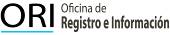 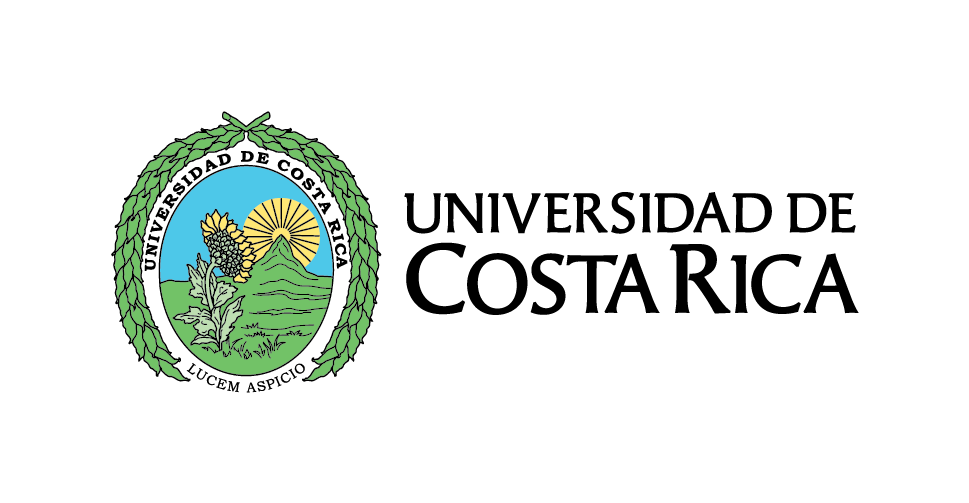 SOLICITUD DE REPOSICIÓN DE GRADUACIÓNFecha: ________________M.Sc. María Gabriela Regueyra Edelman JefaOFICINA DE REGISTRO E INFORMACIÓNEstimada Señora:Yo_____________________________________, tipo de identificación:  cédula de identidad (  ) cédula de residencia(  ) pasaporte (  ) número___________________________, número de carné______________, por motivos personales no realicé el Acto de Juramentación correspondiente a la Graduación __________________, en la que estaba incorporado(a). Por lo tanto, solicito ser incluido al próximo Acto de Juramentación _________________, de acuerdo con las fechas establecidas y publicadas en la página de la Oficina de Registro e Información.INFORMACIÓN IMPORTANTE: Este formulario debe ser remitido a la dirección electrónica graduaciones.ori@ucr.ac.cr en el plazo establecido (consultar en los números telefónicos 25114670 / 25114558 / 25114706)  por la Oficina de Registro e Información, para la debida incorporación a la Graduación. Este no constituye la Juramentación.En concordancia con el Artículo 9 del “Reglamento de Actos de Graduación”, la información referente a la graduación (fecha exacta de la juramentación, lista de graduandos y graduados de honor, y demás detalles) será publicada con diez días “naturales” de anticipación, en el sitio web: https//ori.ucr.ac.cr, con el propósito de que la persona graduanda realice la respectiva verificación (nombre completo, así como el grado y título por obtener) tal y como que se indica en el artículo anteriormente mencionado.El medio oficial que utiliza la Oficina de Registro e Información es el sitio web https//ori.ucr.ac.cr. Adjunto comprobante de pago del derecho de título, constancia de beca o en su defecto la indicación en el cuerpo del correo, que cuenta con la distinción de Graduación de Honor.Firmo haciendo constar que he leído toda la información acá consignada y en adelante me responsabilizo de este proceso: _______________________________________Número(s) de teléfono(s): ____________________________________________Nota: En caso de considerar que aplica para la distinción de Graduación de Honor, y no realizó esta solicitud debe indicarlo a su Unidad Académica y/o Sede Regional.